СЭМД «Медицинское заключение по результатам предварительного (периодического) медицинского осмотра (обследования)»Краткая инструкцияДля создания СЭМД «Медицинское заключение по результатам предварительного (периодического) медицинского осмотра (обследования)» необходимо перейти в пункт меню Учет → Медосмотры → Карты медосмотров.В данном меню необходимо создать карту периодического или предварительного медосмотра, воспользовавшись шаблоном карт медосмотра, либо создать вручную. При создании карты после выбора пациента необходимо обратить внимание на информацию о месте работы и должности пациента. Если таковых данных нет, необходимо зайти в персональную карту пациента, нажав на ссылку «Карта пациента».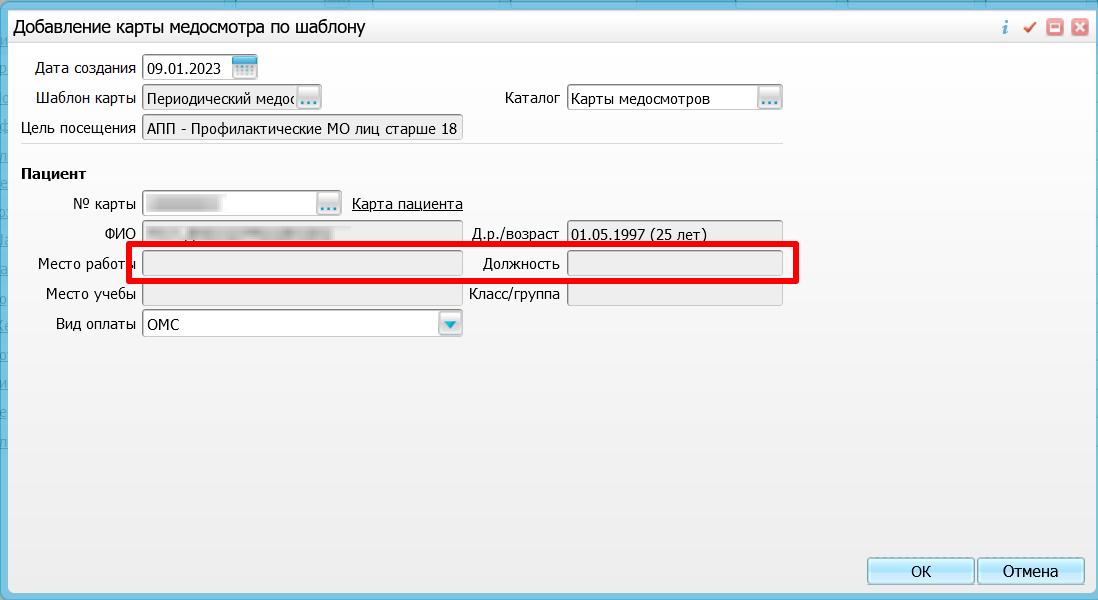 В ПМК на вкладке «Работа / Учёба» заполните поля «Организация», «Должность» и «Действует с». Данные должны быть актуальны на момент оказания медосмотра, т. е. дата начала должна быть ранее даты оказания медосмотра.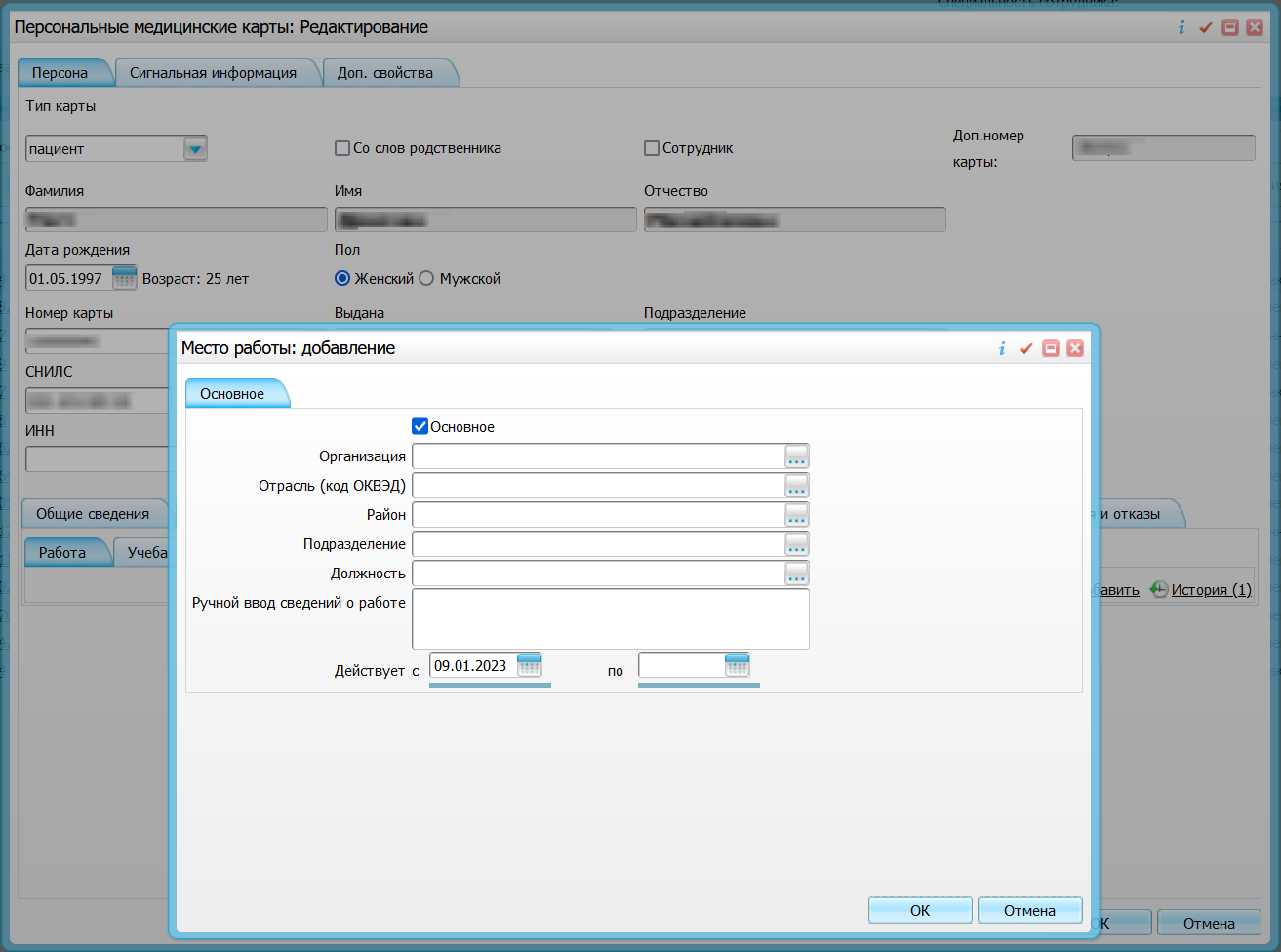 Заполните все необходимые услуги (минимально для формирования СЭМД нужен завершающий приём (услуга B04.033.002 Профилактический прием (осмотр, консультация) врача-профпатолога)).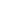 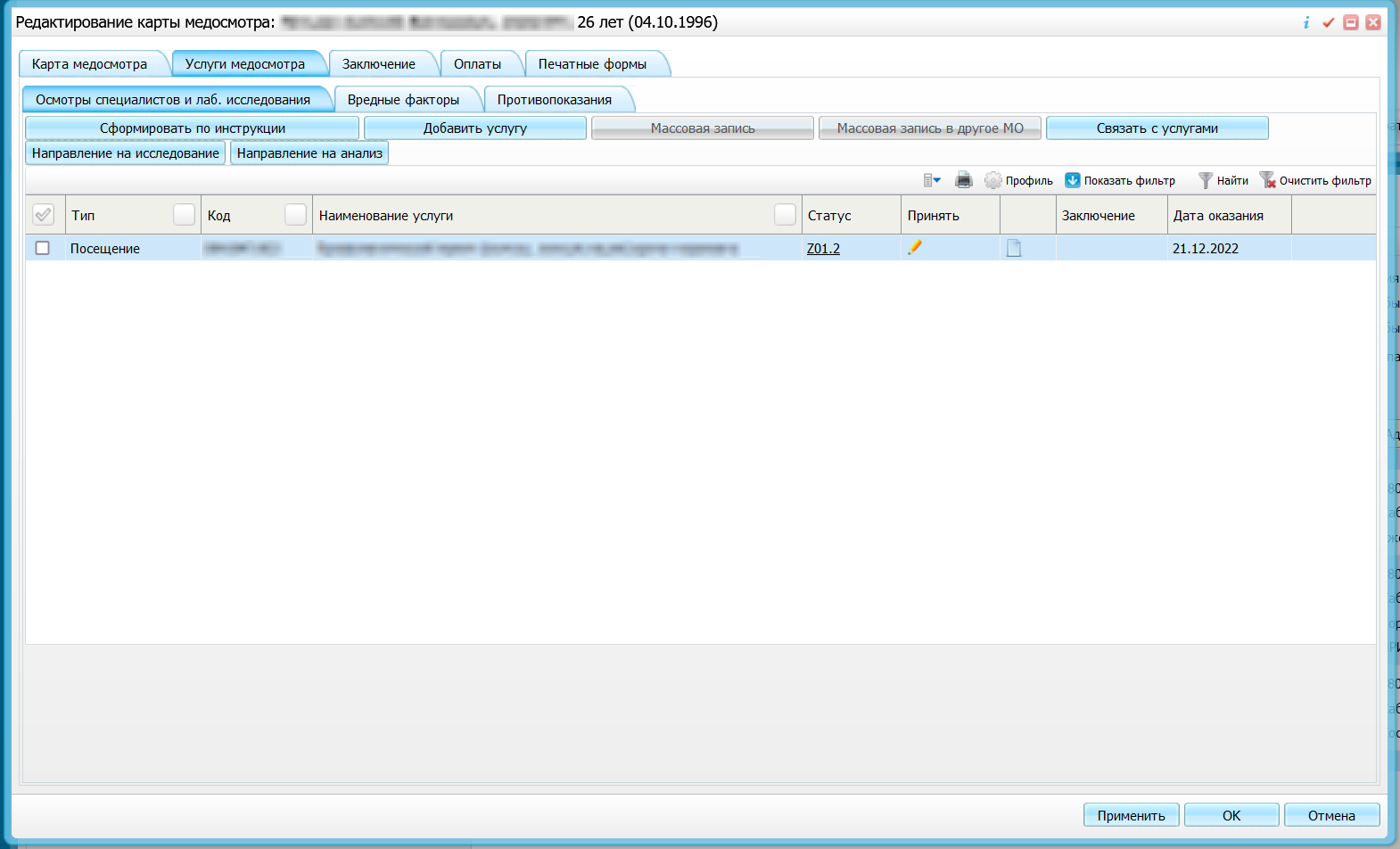 Сохранив все услуги, необходимо перейти на вкладку «Заключение» и заполнить все необходимые поля: «Группа здоровья», «Причина закрытия», «Результат медосмотра», «дата закрытия карты». Затем нажать на кнопку «Закрыть карту», и кнопку «Применить» (внизу карты медосмотра). 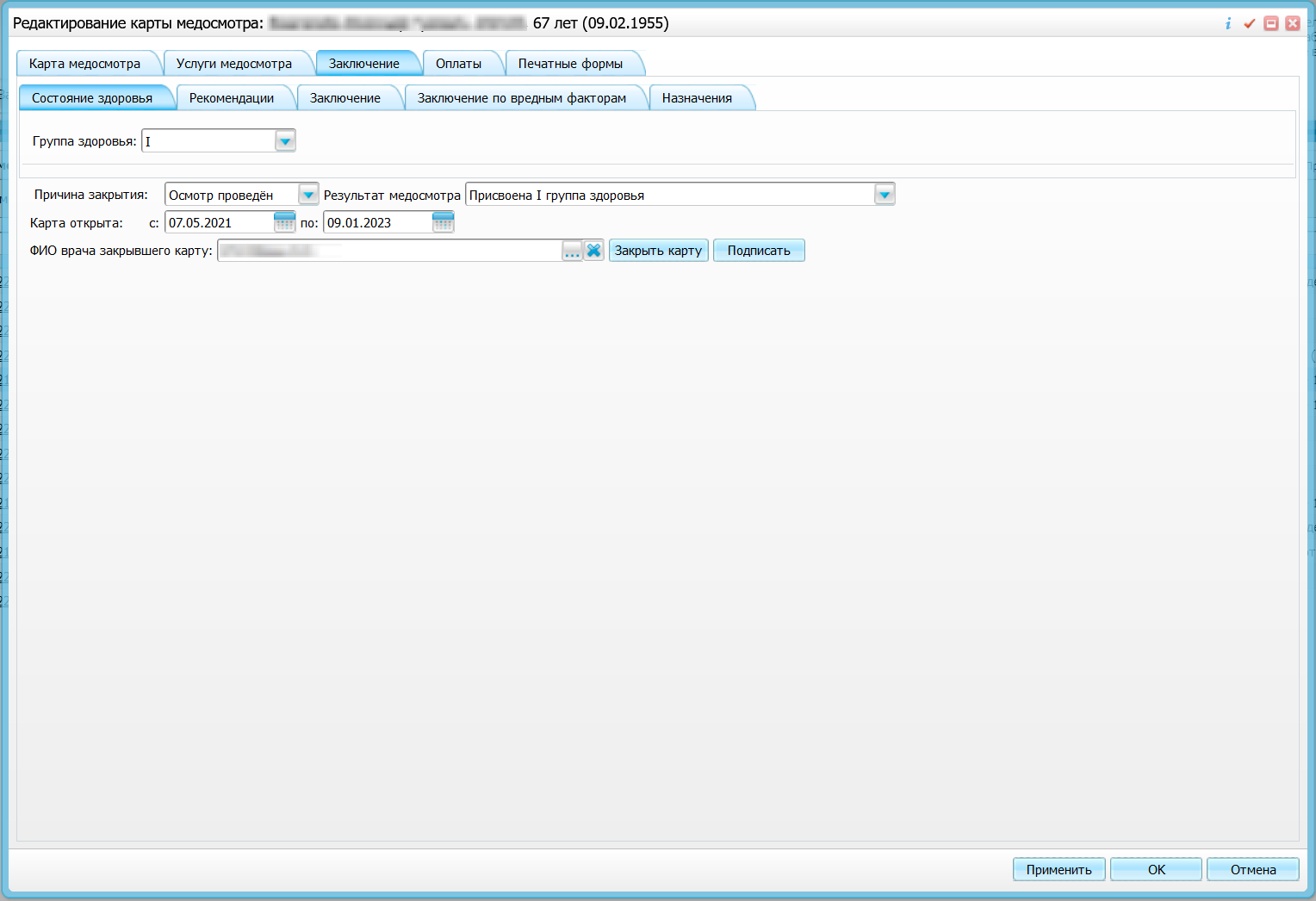 После закрытия и сохранения карты медосмотра необходимо нажать на кнопку «Подписать». В появившемся окне нажмите на кнопку «Сформировать и подписать документы (СЭМД), выберите сотрудников, ответственных за подпись данного СЭМДа. Подпись «Член комиссии» необязательная и размножаемая. Подпись «ЭП МО» при нужной настройке подтягивает автора создания документа. После создания СЭМД указанные сотрудники должны подписать его в меню Отчёты – Отчёты на подпись.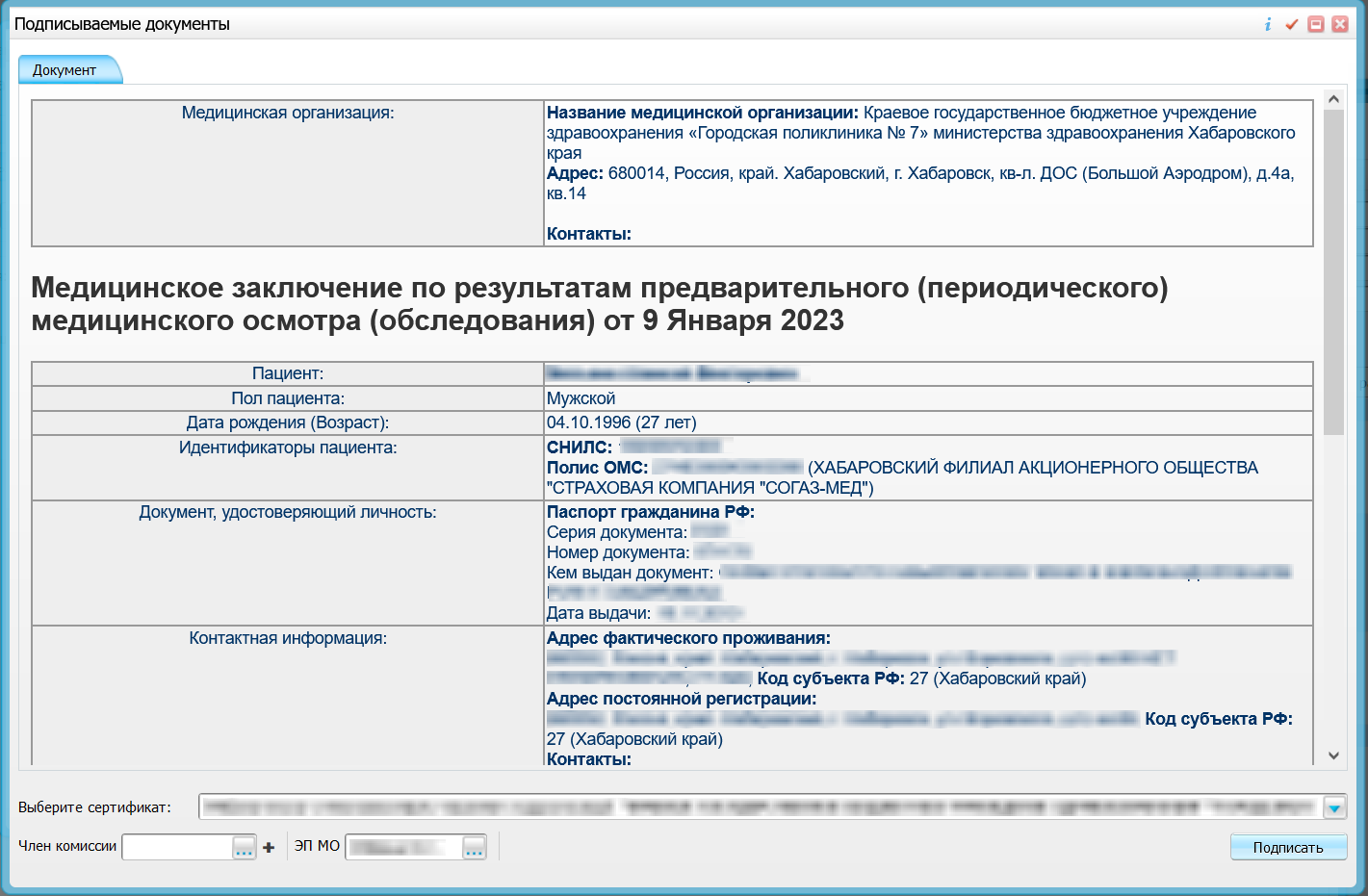 После подписи СЭМД всеми участниками, его необходимо отправить на регистрацию в РЭМД. Для этого необходимо нажать по нему правой кнопкой мыши и выбрать пункт контекстного меню «Отправить в РС ЕГИСЗ». 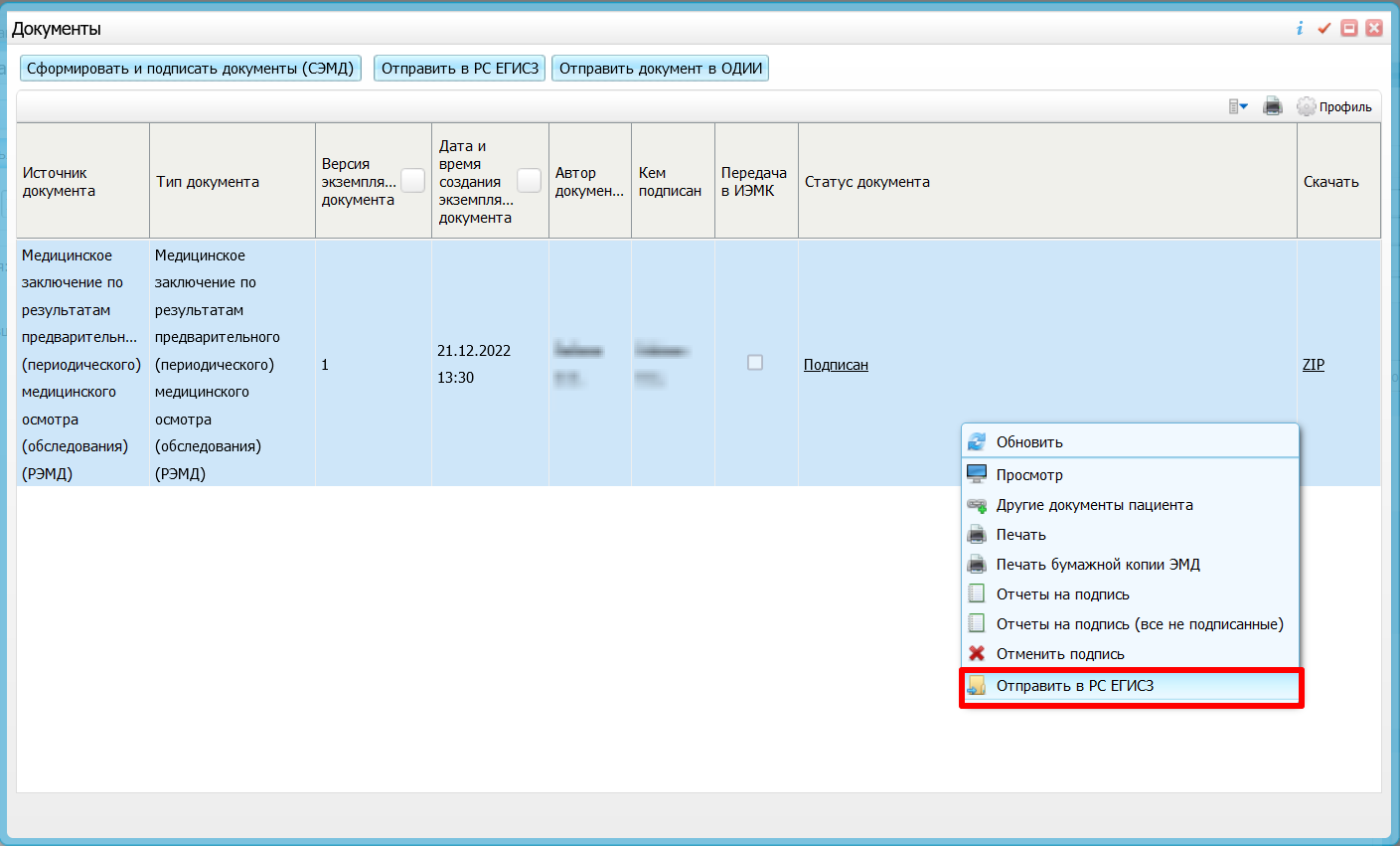 